ПОСТОЯННАЯ  КОМИССИЯ  ПО  ВОПРОСАМ ПЛАНИРОВАНИЯ, БЮДЖЕТА  И  ФИНАНСОВ_______________№_______________на №___________от________________┌						┐ПРОТОКОЛ  заседания комиссии16.05.2018 год 		15-00 ч.                каб. 307 Присутствовали:Гончарук Оксана Витальевна  Гапунич Валентин Викторович Звягин Олег АлександровичНаумчак Виктор Анатольевич Страшный Сергей Анатольевич Шумахер Юрий Борисович Приглашенные: СЛУШАЛИ: Информацию заместителя городского головы – директора департамента финансов Одесского городского совета Бедреги С.Н. по  корректировкам бюджета города Одессы на 2018 год (письмо департамента финансов № 04-14/260/855 от 15.05.2018 года).Выступили: Гончарук О.В., Гапунич В.В., Звягин О.С., Наумчак В.А.Голосовали за следующие корректировки:Департаментом міського господарства Одеської міської ради надані пропозиції (копія листа додається) щодо визначення додаткових бюджетних призначень спеціального фонду (бюджету розвитку) міста Одеси для проведення комунальним підприємством «Міськзелентрест» капітального ремонту системи автоматичного поливу зеленої зони біля пам’ятника засновникам Одеси за адресою: м. Одеса, вул. Катерининська,1 за КПКВКМБ 1216030 «Організація благоустрою населених пунктів» по об’єкту «Капітальні трансферти КП «Міськзелентрест» у сумі 270,0 тис.грн.    за – 5           воздержался - 1 .Міською цільовою програмою заміни, модернізації та диспетчеризації ліфтів у м. Одесі на 2016-2020 роки департаменту міського господарства Одеської міської ради визначено фінансовий ресурс у сумі 204 810,0 тис.грн на 2018 рік. У бюджеті міста Одеси на 2018 рік на виконання заходів зазначеної програми передбачено 104 810,0 тис.грн, з яких станом на 15 травня 2018 року профінансовано  84 869,5 тис.грн і залишок бюджетних призначень планується освоїти до кінця травня поточного року. Департаментом міського господарства Одеської міської ради надані пропозиції (копія листа додається) щодо визначення додаткових бюджетних призначень спеціального фонду (бюджету розвитку) міста Одеси на реалізацію вказаної програми та, враховуючи фінансову можливість бюджету міста Одеси, пропонуємо визначити додаткові бюджетні призначення за КПКВКМБ 1216015 «Забезпечення надійної та безперебійної експлуатації ліфтів» по об’єкту «Заміна, модернізація та диспетчеризація ліфтів» у сумі 50 000,0 тис.грн.РЕШИЛИ: Перенести рассмотрение данного вопроса на следующее заседание комиссии. Департаментом міського господарства Одеської міської ради надані пропозиції (копія листа додається) щодо визначення додаткових бюджетних призначень спеціального фонду (бюджету розвитку) міста Одеси за КПКВКМБ 1216011 «Експлуатація та технічне обслуговування житлового фонду» для проведення капітального ремонту в житлових будинках по об’єкту «Капітальний ремонт житлового фонду комунальної власності територіальної громади м. Одеси» у сумі 20 000,0 тис.грн.РЕШИЛИ: Перенести рассмотрение данного вопроса на следующее заседание комиссии. На підставі постанови Кабінету Міністрів України від 10 травня 2018 року       № 363 «Про внесення змін до постанови Кабінету Міністрів України від 9 березня 2006 року № 268» збільшено оклади посадовим особам та службовцям виконавчих органів Одеської міської ради. Зазначене збільшення призвело до збільшення потреби на розрахунки не тільки заробітної плати, а й відпускних виплат та виплат в інших випадках збереження заробітної плати у зв’язку з необхідністю коригувати заробітну плату до підвищення на коефіцієнт підвищення посадового окладу відповідно до Порядку розрахунку середньої заробітної плати, затвердженого постановою Кабінету Міністрів України від 08.02.1995 року № 100, що значно збільшить їх розмір у порівнянні з плановими розрахунками. На виконання резолюції міського голови на листі заступника міського голови – директора департаменту фінансів Одеської міської ради від 15.05.2018 р. № 03-15/14/850 (копія листа додається) департаментом фінансів Одеської міської ради на підставі даних головних розпорядників бюджетних коштів зроблено оперативний розрахунок додаткової потреби в асигнуваннях за рахунок загального фонду бюджету міста Одеси на оплату праці з нарахуваннями за ТПКВКМБ/ТКВКБМС 0100 «Державне управління», яка складає 43 000,0 тис.грн. Розподіл за головними розпорядниками бюджетних коштів наведений у додатку 1 до цього листа (додається). Крім того, департаментом надання адміністративних послуг Одеської міської ради надані пропозиції (копія листа додається) щодо визначення додаткових бюджетних призначень на загальну суму 229,9 тис.грн за КТПКВКМБ 3410160 «Керівництво і управління у відповідній сфері у містах (місті Києві), селищах, селах, об’єднаних територіальних громадах» з метою виконання Постанови Одеського апеляційного адміністративного суду від 06 березня 2018 року по справі №815/5600/15, відповідно до якої належить здійснити виплату середнього заробітку за час вимушеного прогулу на суму 18 4252 грн, моральної шкоди – 5 000 грн, нарахувань ЄСВ у розмір 40 535,44 грн.За – единогласно. Міською цільовою програмою охорони і поліпшення стану навколишнього природного середовища м. Одеси на 2017-2021 роки головному розпоряднику бюджетних коштів - департаменту економічного розвитку Одеської міської ради у 2018 році на виконання заходу «Розробка проекту реконструкції берегозахисних споруд узбережжя м. Одеси із залученням міжнародних експертів та організацій» передбачено 8 000,0 тис.грн.  Департаментом економічного розвитку Одеської міської ради надані пропозиції (копія листа додається) щодо визначення бюджетних призначень у сумі  8 000,0 тис.грн на виконання вищезазначеного заходу. Враховуючи фінансову можливість бюджету пропонуємо визначити бюджетні призначення загального фонду бюджету м. Одеси   за КПКВКМБ 2718330 «Інша діяльність у сфері екології та охорони природних ресурсів» по об’єкту «Розробка проекту реконструкції берегозахисних споруд узбережжя м. Одеси із залученням міжнародних експертів та організацій» у сумі 1 000,0 тис.грн.Зміни до бюджету міста Одеси за пунктами 1, 4, 5 цього листа пропонуємо здійснити за рахунок відповідного зменшення бюджетних призначень за КПКВКМБ 3717370 «Реалізація інших заходів щодо соціально-економічного розвитку територій» (головний розпорядник бюджетних коштів – департамент фінансів Одеської міської ради), а саме:загальний фонд – 44 229,9 тис.грн;спеціальний фонд (бюджет розвитку) - Інші видатки (нерозподілені видатки) – 270,0 тис.грн.За – единогласно. Рішенням Одеської міської ради від 16.02.2018р. № 2897-VІІ затверджена Програма розв'язання пріоритетних соціальних проблем міста Одеси у 2018 році. Загальний обсяг бюджетних призначень на виконання заходів затвердженої Програми складає 2 000,0 тис. грн. Станом на 15.05.2018 року зазначені видатки передбачені у бюджеті міста Одеси на 2018 рік за КТПКВКМБ 0813242 «Інші заходи у сфері соціального захисту і соціального забезпечення» по одному з відповідальних виконавців Програми - департаменту праці та соціальної політики Одеської міської ради. За підсумками конкурсу соціальних проектів для реалізації Програми розв'язання пріоритетних соціальних проблем міста Одеси у 2018 році, які затверджені розпорядженням міського голови від 18.04.2018р. № 277 (копія розпорядження додається) та враховуючи  пропозиції головних розпорядників бюджетних коштів (копії листів додаються) пропонується наступний перерозподіл бюджетних асигнувань по Програмі розв'язання пріоритетних соціальних проблем міста Одеси у 2018 році:	Для забезпечення видатків спеціального фонду (бюджету розвитку) необхідно здійснити передачу коштів із загального фонду до бюджету розвитку (спеціального фонду) у сумі 57,2 тис.грн. При цьому, одночасно збільшивши граничний обсяг: профіциту загального фонду бюджету міста Одеси та дефіциту спеціального фонду бюджету міста Одеси сумі 57,2 тис.грн. За – единогласно. 7. Листом департаменту фінансів Одеської обласної державної адміністрації від 24 квітня 2018 року № 03.02-29/1204 (копія листа додається), що надійшов до департаменту фінансів Одеської міської ради 26 квітня 2018 року, надані зміни до розпису на 2018 рік по бюджетним призначенням, визначеним за рахунок залишку коштів освітньої субвенції з державного бюджету місцевим бюджетам, що утворився на початок бюджетного періоду на рахунках обласного бюджету Одеської області в загальній сумі 2 994,0 тис.грн,у тому числі на:придбання пристроїв для програвання компакт-дисків із звуковим записом для закладів загальної середньої освіти з метою створення умов для підготовки та проведення зовнішнього незалежного оцінювання з іноземних мов – 888,0 тис.грн;придбання персонального комп’ютера/ноутбука та техніки для друкування, копіювання, сканування та ламінування з витратними матеріалами для початкової школи – 2 106,0 тис.грн.Рішенням Одеської обласної ради від 14 березня 2018 року № 672-VII зазначений міжбюджетний трансферт визначений за рахунок загального фонду обласного бюджету Одеської області. Відповідно до розшифровки до довідки про помісячний розпис асигнувань спеціального фонду бюджету (бюджет розвитку) на 2018 рік департаменту фінансів Одеської обласної державної адміністрації від 25 квітня 2018 року № 268, кошти визначаються за рахунок спеціального фонду (бюджету розвитку) обласного бюджету Одеської області.Постановою Кабінету Міністрів України від 11 квітня 2018 року  № 266 (роздрукування постанови Кабінету Міністрів України додається) здійснено розподіл субвенції з державного бюджету місцевим бюджетам на модернізацію та оновлення матеріально-технічної бази професійно-технічних навчальних закладів у 2018 році. Відповідно до розподілу бюджету міста Одеси визначений обсяг коштів у сумі 2 500,0 тис. гривень.Відповідно до пункту 38 рішення Одеської міської ради від 14 грудня  2017 року      № 2733-VII «Про бюджет міста Одеси на 2018 рік», яким дозволено міському голові своїми розпорядженнями в період між пленарними засіданнями Одеської міської ради за поданням департаменту фінансів Одеської міської ради вносити зміни до бюджету міста Одеси на 2018 рік у частині міжбюджетних трансфертів з подальшим затвердженням Одеською міською радою, розпорядженням Одеського міського голови від 04 травня 2018 року № 334 внесені відповідні зміни до бюджету міста Одеси на 2018 рік, які наведені у додатку 2 до цього листа (додається).  За – единогласно.   Враховуючи вищевикладене, зазначені зміни до бюджету міста Одеси на 2018 рік, включені до проекту рішення Одеської міської ради, який направлений для включення до порядку денного чергової сесії Одеської міської ради та розміщення на офіційному сайті Одеської міської ради листом департаменту фінансів Одеської міської ради від 04.05.2018 р. № 04-14/242/805.РЕШИЛИ: Согласовать корректировки бюджета города Одессы по письму департамента финансов № 04-14/260/855 от 15.05.2018 года (кроме пунктов 2 и 3).СЛУШАЛИ: Информацию заместителя городского головы – директора департамента финансов Одесского городского совета Бедреги С.Н. по  проекту решения «Про внесення змін до рішення Одеської міської ради  від 14 грудня 2017 року № 2733-VIІ «Про бюджет міста Одеси на 2018 рік».Выступили: Гончарук О.В., Наумчак В.А., Звягин О.С.Голосовали за данный проект решения:За – единогласно.РЕШИЛИ: Поддержать проект решения «Про внесення змін до рішення Одеської міської ради  від 14 грудня 2017 року № 2733-VIІ «Про бюджет міста Одеси на 2018 рік» и вынести его на рассмотрение очередной сессии Одесского городского совета. СЛУШАЛИ: Информацию по обращению и.о.председателя Суворовской райадминистрации Одесского городского совета Александрочкина А.Ю. о выделении средств в сумме 1170,0 тыс.гривень на проведение капитального ремонта стыков панелей домов, расположенных в городе Одессе по адресам: пр-кт Добровольского, 151/1, ул. Бочарова, 2 и пр-кт Добровольского, 139А (обращение №Тд-Ко-297,298,299 от 05.05.2018 года).Выступили: Гончарук О.В., Страшный С.А., Бедрега С.Н.Голосовали за выделение средств:За – единогласно.РЕШИЛИ: Департаменту городского хозяйства Одесского городского совета предусмотреть сумму 1170,0 тыс.гривень на проведение капитального ремонта стыков панелей домов, расположенных в городе Одессе по адресам: пр-кт Добровольского, 151/1, ул. Бочарова, 2 и пр-кт Добровольского, 139А  в рамках запрашиваемых средств в сумме 20,0 млн. гривень на проведение капитального ремонта жилых домов (обращение департамента городского хозяйства №788/вих от 14.05.2018 года).СЛУШАЛИ: Информацию по обращению председателя Малиновской райадминистрации Омельчуку Е.В. о выделении средств в сумме                200,0 тыс.гривень на проведение оценочной экспертизы выявленных бесхозных сетей водопроводно-канализационного хозяйства (обращение №1089/01-20 от 10.05.2018 года). Выступили: Гончарук О.В., Звягин О.С., Бедрега С.Н.Голосовали за выделение средств:За – единогласно.РЕШИЛИ: Согласовать выделение Малиновской райадминистрации средств в сумме 200,0 тыс.гривень на проведение оценочной экспертизы выявленных бесхозных сетей водопроводно-канализационного хозяйства по обращению №1089/01-20 от 10.05.2018 года. СЛУШАЛИ: Информацию депутата Одесского городского совета  Поздняковой А.И. о выделении коммунальному внешкольному учебному заведению «Комплексная детско-юношеская спортивная школа №15» финансирования на участие юных яхтсменов в спортивных мероприятиях (обращение №876/2-мр от 14.05.2018 года).Выступили: Гончарук О.В., Бедрега С.Н., Гапунич В.В., Звягин О.С.Голосовали за рекомендацию комиссии:За – единогласно.РЕШИЛИ: Рекомендовать управлению по физической культуре и спорту Одесского городского совета совместно с постоянной комиссии Одесского городского совета по вопросам образования, спорта, культуры и туризма включить Мероприятия по реализации участия юных яхтсменов в спортивных мероприятиях в Городскую целевую программу «Развития физической культуры и спорта в г. Одессе на 2015-2019 годы» и вынести вопрос на рассмотрение очередной сессии Одесского городского совета.  СЛУШАЛИ: Информацию департамента финансов Одесского городского совета о финансировании расходов бюджета развития города Одессы по  состоянию на 01.05.2018 года (письмо №04-14/234/790 от 03.05.2018 года).РЕШИЛИ: Информацию принять к сведению. СЛУШАЛИ: Информацию по обращениям, поступивши в адрес Одесского городского совета, по вопросу предоставления льгот  по плате за землю.Голосовали за проект решения «О внесении изменений в решение Одесского городского совета от 14.12.2017 года №2780-VII                             «О предоставлении льгот по земельному налогу на 2018 год» (проект решения прилагается):За – единогласно.РЕШИЛИ: Поддержать проект решения «О внесении изменений в решение Одесского городского совета от 14.12.2017 года №2780-VII             «О предоставлении льгот по земельному налогу на 2018 год» и вынести его на рассмотрение очередной сессии Одесского городского совета. СЛУШАЛИ: Информацию по заявлениям, поступившие в Одесский городской совет, по вопросу установления размера арендной платы.Голосовали за проект решения «Об установлении  размера арендной платы» (проект решения прилагается):За – единогласно.РЕШИЛИ: Поддержать проект решения «Об установлении  размера арендной платы»  и вынести его на рассмотрение очередной сессии Одесского городского совета. СЛУШАЛИ: Информацию по заявлениям, поступивших в адрес постоянной комиссии по вопросам планирования, бюджета и финансов, об уменьшении сбора за парковку транспортных средств на специально отведенных автостоянках на 2018 год. РЕШИЛИ: Перенести рассмотрение данного вопроса на следующее заседание комиссии. Председатель комиссии						О.В.ГончарукСекретарь комиссии						В.А.Наумчак 	ОДЕСЬКА 	МІСЬКА РАДА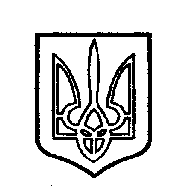 ОДЕССКИЙ ГОРОДСКОЙ СОВЕТ65004, м.Одеса, пл.Думська,165004, г.Одесса, пл.Думская,1Бедрега Светлана Николаевна    - заместитель городского головы - директор департамента финансов Одесского городского совета;ПоздняковаАнна Ивановна - депутат Одесского городского совета.Головні розпорядники бюджетних коштів/ фонд бюджету міста ОдесиКод ТПКВКМБ/ТКВКБМСЗатверджено у бюджеті  м. Одеси на 2018 рік, тис.грн Пропозиції щодо змін до бюджету міста Одеси, тис.грнДепартамент праці та соціальної політики Одеської міської ради - разом, у тому числі:32422 000,0-591,0загальний фонд32422 000,0-648,2спеціальний фонд (бюджет розвитку)3242+ 57,2Управління з питань взаємодії з органами самоорганізації населення Одеської міської ради (загальний фонд)3242+ 166,7Департамент внутрішньої політики Одеської міської ради (загальний фонд)3242+ 236,7Департамент освіти та науки Одеської міської ради (загальний фонд)3133+ 135,4Департамент екології та розвитку рекреаційних зон Одеської міської ради (загальний фонд)8330+ 52,2Всього, у тому числі:2 000,00,0загальний фонд2 000,0-57,2спеціальний фонд (бюджет розвитку)-+57,2Найменування організаціїРекомендація комісіїДержавне підприємство «Підприємство державної кримінально-виконавчої служби України (№ 14)»Голосували за надання організації пільги зі сплати за землю:За – одноголосно.ВИРІШИЛИ: Звільнити Державне підприємство «Підприємство державної кримінально-виконавчої служби України (№ 14)» у 2018 році від сплати за землю. Внести відповідні зміни до рішення Одеської міської ради від 14.12.2017 року №2780-VII «Про надання пільг щодо земельного податку на 2018 рік», доповнивши додаток до рішення підпунктом наступного змісту: «Державні підприємства, які забезпечують професійно-технічне навчання засуджених та використовують земельні ділянки для експлуатації та обслуговування будівель та споруд колонії (відсотків суми податкового зобов’язання за рік)  - 100»Комунальна установа «Одеський академічний український музично-драматичний театр                    ім. В.Василька» ВИРІШИЛИ: Направити запит на ім’я директора департаменту   культури та туризму Одеської міської ради. Найменування організаціїРекомендація комісіїПриватний вищий навчальний заклад «Одеський коледж комп’ютерних технологій «Сервер»  Голосували за встановлення розміру орендної плати:За – 4.ВИРІШИЛИ: Встановити з 06.06.2018 року до 31.12.2018 року організації розмір орендної плати 1 % від вартості об’єкта оренди, визначеної за результатами оцінки, на рік.Комунальна установа «Одеський театр юного глядача     ім. Юрія Олеши» Голосували за встановлення розміру орендної плати:За –одноголосно.ВИРІШИЛИ: Встановити з 06.06.2018 року до 31.12.2018 року розмір орендної плати 1 гривня на рік.Релігійна громада м. Одеси, що сповідує вчення Будди Голосували за встановлення розміру орендної плати:За – 0.ВИРІШИЛИ: Рішення не прийняте.